Informativa sul trattamento dei dati personali (Artt. 13 e 14 Regolamento UE 2016/679 -GDPR)  TRATTAMENTO DATI Gent.le Signore/aai sensi del Regolamento UE 2016/679 (di seguito GDPR), ed in relazione ai dati personali riguardanti persone fisiche oggetto del presente trattamento, il Comune di Putifigari desidera informarla che i dati da Lei forniti, o raccolti presso terzi, saranno trattati nel rispetto del Regolamento UE 2016/679 del 27.04.2016 e Le fornisce le seguenti informazioni relative al trattamento: 1 - Titolare del trattamentoTitolare del trattamento dei dati, è il Comune di Putifigari, con sede in Putifigari – Piazza dei Boyl n. 9 , email: comune.putifigari@tiscali.it - pec: protocollo.putifigari@legalmail.it - Tel. 079 905023.Il Comune ha nominato come Data Protection Officer (DPO) o Responsabile Protezione Dati (RPD) l’Avv. Alessandra Etzo  contattabile inviando una mail a dpo@unionecoros.it. 2- Finalità del trattamento dei datiI dati personali sono raccolti in funzione e per le finalità connessi al funzionamento della Consulta Giovanile, in particolare:  all'inserimento dai dati anagrafici nel database delle anagrafiche dei membri della Consulta;  all’elaborazione dei dati personali inseriti nella scheda di adesione per finalità amministrative e statistiche interne del Comune di Putifigari e della Consulta. I dati personali sono oggetto di trattamento per le suddette finalità.3 - Modalità del trattamento dei datiIl trattamento dei suoi dati personali avviene mediante strumenti manuali e /o informatici, con modalità correlate alle finalità sopra descritte e in modo da garantirne la sicurezza e la riservatezza. I dati stessi saranno conservati con il presidio delle misure tecniche ed organizzative necessarie ed idonee per ridurre al minimo i rischi di distruzione o di perdita, di accesso non autorizzato o di trattamento non consentito. Il trattamento è svolto direttamente dall’organizzazione del Titolare, dai suoi Responsabili e/o Autorizzati al trattamento.Operazioni di comunicazione e diffusione di dati personali, diversi da quelli sensibili e giudiziari, potranno essere effettuate dal Comune nel rispetto di quanto previsto Regolamento UE/2016/679(GDPR).4 – Tipi di dati oggetto di trattamentoIl Titolare tratterà i dati che rientrano nella definizione di cui all’art 4(1) del Regolamento, di seguito “Dati Personali”, tra cui rientrano, a titolo esemplificativo e non esaustivo: dati identificativi (cognome  e nome, residenza, domicilio, nascita, recapiti telefonici, indirizzo email), e  altri dati necessari per il funzionamento della consulta giovanile.  Non sono oggetto di trattamento le particolari categorie di dati personali di cui all’art. 9 par. 1 GDPR.5 - Comunicazione e diffusione dei datiI dati personali sono comunicati, senza necessità di consenso dell’interessato, ai seguenti soggetti:ai soggetti nominati dal Comune di Putifigari quali Responsabili in quanto fornitori dei servizi relativi al sito web, alla casella di posta ordinaria e certificata.ogni altro soggetto pubblico o privato nei casi previsti dal diritto dell’Unione o dello Stato italiano.La diffusione dei dati si limita alla pubblicazione sul sito web del Comune di Putifigari nella sezione "Amministrazione trasparente", dei dati richiesti dalla normativa in materia di Trasparenza ed Anticorruzione.6 - Trasferimento dei datiIl Comune non trasferirà i dati personali in Stati terzi non appartenenti all’Unione Europea.7 - Periodo di conservazione dei datiIl Comune di Putifigari conserva i dati personali dell’interessato fino a quando sarà necessario o consentito alla luce delle finalità per le quali i dati personali sono stati ottenuti.8 - Diritti dell’interessatoL’interessato dispone dei diritti specificati negli articoli da 15 a 22 del GDPR, di seguito indicati:diritto di accesso dell’interessato - art. 15 GDPR;diritto alla rettifica - art. 16 GDPR;diritto alla cancellazione (diritto all’oblio) – art. 17 GDPR; diritto di limitazione di trattamento - art. 18 GDPR;diritto alla portabilità dei dati - art. 20 GDPR;diritto di opposizione - art. 21 GDPR.L'interessato può esercitare questi diritti inviando una richiesta alla pec di Comune di Putifigari: protocollo.putifigari@legalmail.it.Nell'oggetto l’interessato dovrà specificare il diritto che si intende esercitare, per quale finalità sa o si suppone che i suoi dati siano stati raccolti dal Comune di Putifigari e dovrà allegare, se la richiesta non proviene da casella pec intestata all'interessato, un proprio documento di identità.9 - Diritto di reclamoL’interessato ha altresì il diritto di proporre reclamo al Garante della privacy è raggiungibile sul sito www.garanteprivacy.it.10 - Fonte di provenienza dei datiI dati personali sono conferiti dall’interessato. Il Comune di Putifigari può tuttavia acquisire taluni dati personali anche tramite consultazione di pubblici registri, ovvero a seguito di comunicazione da parte di pubbliche autorità.11 - Conferimento dei datiIl conferimento dei dati personali di cui alla presente modulistica è facoltativo, ma un eventuale rifiuto di fornirli comporterà l’impossibilità per l’Amministrazione di utilizzare i dati per le finalità indicate, con la conseguenza che non sarà possibile l’erogazione dei servizi richiesti. Il sottoscritto ______________________________dichiara di avere letto ed approvato l’informativa in materia di trattamento dei dati personali sopra riportata, di averne recepito i principi nonché di aver appreso i propri diritti e la modalità con cui potranno essere fatti valere nell’ambito del trattamento dei propri dati personali nonché di coloro che si trovino a beneficiare delle attività del Comune di Putifigari, cosi come sopra descritte e con la sottoscrizione esprime liberamente, manifestamente ed inequivocabilmente il proprio consenso al trattamento medesimo con le modalità e per le finalità di cui all’ informativa.Luogo e data _____________________ Firma __________________________ 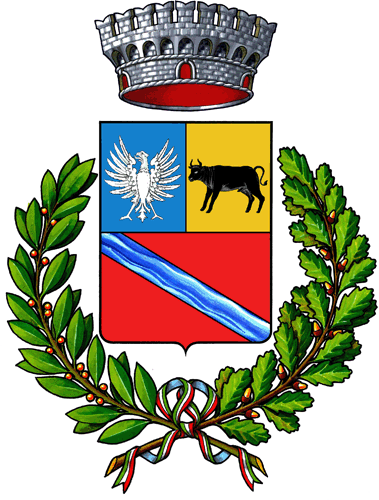 COMUNE DI PUTIFIGARIProvincia di Sassari